Proportion Unit Formative Assessment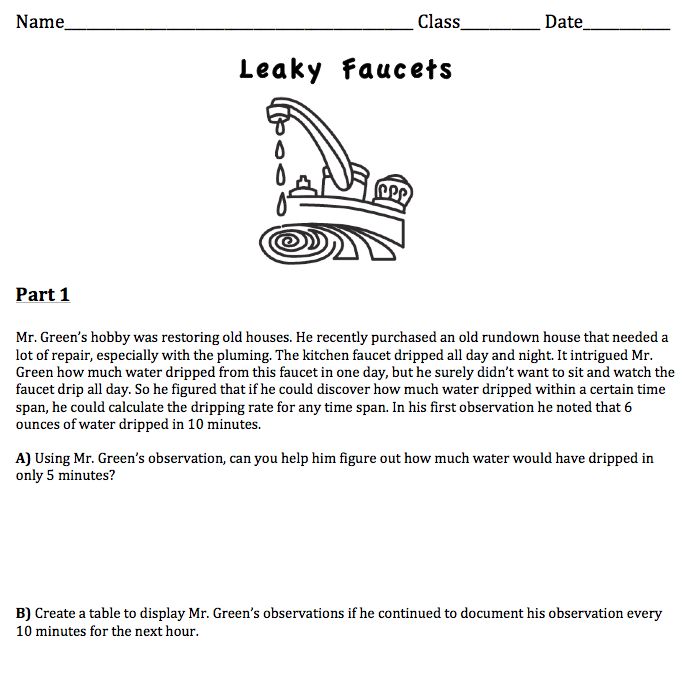 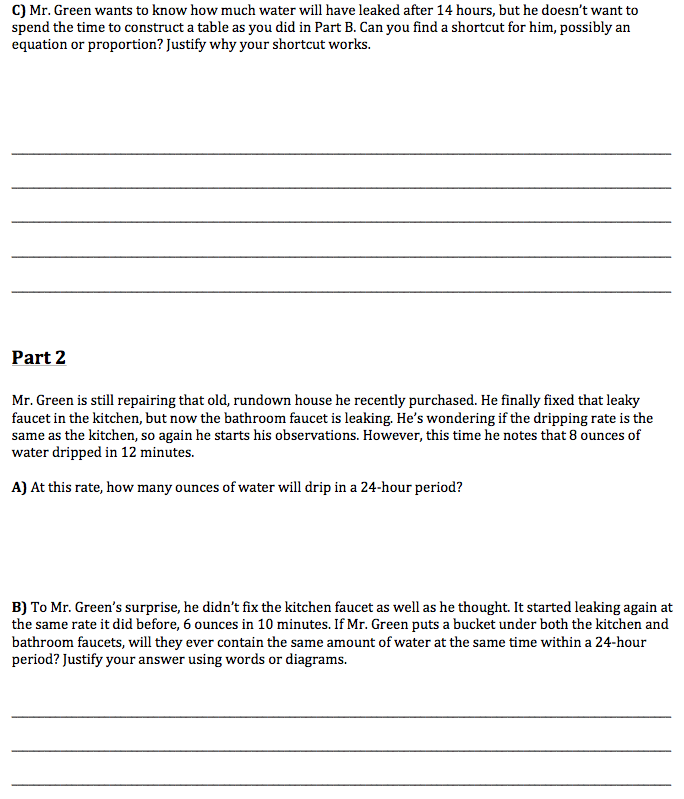 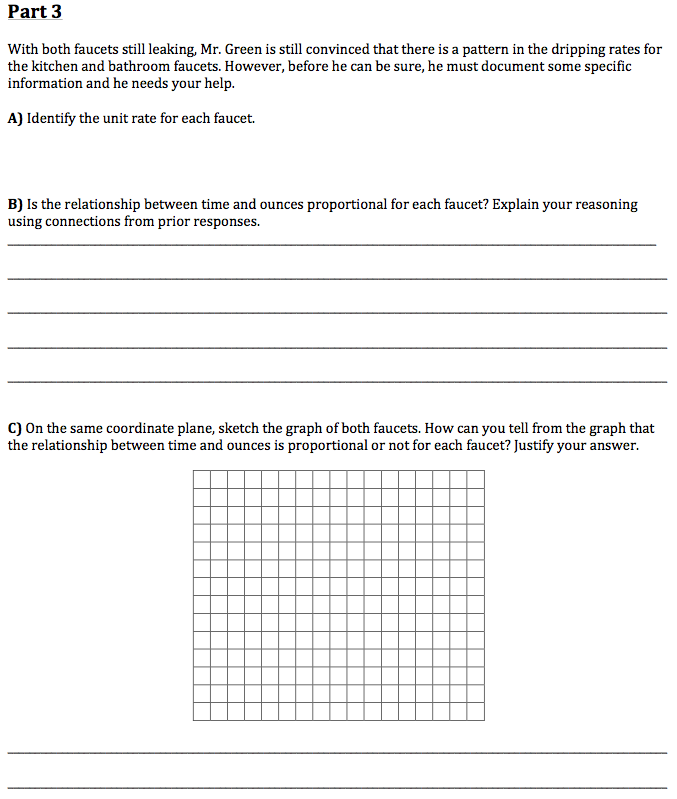 